Figura 1: Arból genealógico de la familia afectada. 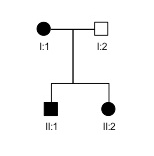 